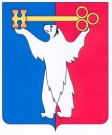 	АДМИНИСТРАЦИЯ ГОРОДА НОРИЛЬСКА КРАСНОЯРСКОГО КРАЯПОСТАНОВЛЕНИЕ11.03.2022	 г. Норильск	             № 143О внесении изменений в постановление Администрации города Норильска 
от 23.12.2009 № 552	В целях приведения в соответствие с требованиями Закона Красноярского края от 20.12.2007 № 4-1089 «О наделении органов местного самоуправления муниципальных районов, муниципальных округов и городских округов края государственными полномочиями по организации и осуществлению деятельности по опеке и попечительству»,ПОСТАНОВЛЯЮ:1.	Внести в постановление Администрации города Норильска 
от 23.12.2009 № 552 «Об осуществлении Администрацией города Норильска государственных полномочий по организации и осуществлению деятельности 
по опеке и попечительству над несовершеннолетними» (далее – Постановление) следующие изменения:1.1.	В наименовании Постановления слова «над несовершеннолетними» исключить.1.2.	Преамбулу Постановления изложить в следующей редакции:«В целях оперативного решения вопросов по опеке и попечительству на территории муниципального образования город Норильск, в соответствии с Федеральными законами от 24.04.2008 № 48-ФЗ «Об опеке и попечительстве» и от 16.04.2001 № 44-ФЗ «О государственном банке данных о детях, оставшихся без попечения родителей», Постановлениями Правительства Российской Федерации от 18.05.2009 № 423 «Об отдельных вопросах осуществления опеки и попечительства в отношении несовершеннолетних граждан» и от 19.05.2009 № 432 «О временной передаче детей, находящихся в организациях для детей-сирот и детей, оставшихся без попечения родителей, в семьи граждан, постоянно проживающих на территории Российской Федерации», Законом Красноярского края от 20.12.2007 № 4-1089 «О наделении органов местного самоуправления муниципальных районов, муниципальных округов и городских округов края государственными полномочиями по организации и осуществлению деятельности по опеке и попечительству», постановляю:».1.3. В пунктах 1, 2, 3 Постановления слова «в отношении несовершеннолетних» исключить. 1.4. В пункте 1.78 Постановления слова «(далее - список)» заменить словами «(далее соответственно - список, лица, которые достигли возраста 23 лет)». 1.5. Дополнить Постановление пунктами 1.82 - 1.88 следующего содержания:«1.82. прием, регистрация заявлений лиц, указанных в пункте 8, абзаце третьем пункта 10 статьи 17 Закона края от 02.11.2000 № 12-961 «О защите прав ребенка», о включении в список (далее - заявление о включении в список), и документов, необходимых для предоставления жилых помещений, формирование учетных дел, направление заверенных уполномоченным должностным лицом органа местного самоуправления копий заявлений и документов, необходимых для предоставления жилых помещений, в уполномоченный орган исполнительной власти края в области образования, изготовление копий документов в соответствии с пунктом 12 статьи 17, пунктом 4 статьи 17-10 Закона края от 02.11.2000  
№ 12-961 «О защите прав ребенка»; выдача (направление) расписки лицам, указанным в пункте 8, абзаце третьем пункта 10 статьи 17 Закона края от 02.11.2000 № 12-961 «О защите прав ребенка», о принятии заявления о включении в список и прилагаемых к нему документов;1.83. проверка подлинности простой электронной подписи или действительности усиленной квалифицированной электронной подписи, с использованием которой подписаны заявление о включении в список и приложенные к нему документы, при поступлении заявления о включении в список и приложенных к нему документов в электронной форме;1.84. проверка документов, приложенных к заявлению о включении в список;1.85. направление с использованием межведомственного информационного взаимодействия запросов о представлении документов (содержащихся в них сведений) в органы, предоставляющие государственные или муниципальные услуги, иные государственные органы, органы местного самоуправления, в распоряжении которых в соответствии с нормативными правовыми актами Российской Федерации, нормативными правовыми актами края, муниципальными правовыми актами находятся документы, необходимые для предоставления жилых помещений детям-сиротам и детям, оставшимся без попечения родителей, лицам из числа детей-сирот и детей, оставшихся без попечения родителей, лицам, которые достигли возраста 23 лет, в случаях, если указанные документы не представлены законными представителями, детьми-сиротами и детьми, оставшимися без попечения родителей, лицами из числа детей-сирот и детей, оставшихся без попечения родителей, лицами, которые достигли возраста 23 лет, законными представителями недееспособных или ограниченных в дееспособности лиц из числа детей-сирот и детей, оставшихся без попечения родителей, лиц, которые достигли возраста 23 лет, по собственной инициативе;1.86. установление факта невозможности проживания детей-сирот и детей, оставшихся без попечения родителей, лиц из числа детей-сирот и детей, оставшихся без попечения родителей, в ранее занимаемых жилых помещениях, нанимателями или членами семей нанимателей по договорам социального найма либо собственниками которых они являются (далее - факт невозможности проживания), в порядке, установленном статьей 17-10 Закона края от 02.11.2000 № 12-961 «О защите прав ребенка»; направление решения органа местного самоуправления об установлении или об отказе в установлении факта невозможности проживания в уполномоченный орган исполнительной власти края в области образования с приложением копий документов, указанных в пункте 2 статьи 17-10 Закона края от 02.11.2000 № 12-961 «О защите прав ребенка», заверенных уполномоченным должностным лицом органа местного самоуправления, и копии акта обследования закрепленного жилого помещения; направление лицам, указанным в пункте 2 статьи 17-10 Закона края от 02.11.2000 № 12-961 «О защите прав ребенка», уведомления о принятии заявления об установлении факта невозможности проживания и проведении обследования закрепленного жилого помещения либо об отказе в принятии заявления об установлении факта невозможности проживания с указанием причин отказа;1.87. осуществление контроля за использованием, сохранностью и распоряжением жилыми помещениями, нанимателями или членами семей нанимателей по договорам социального найма либо собственниками которых являются дети-сироты и дети, оставшиеся без попечения родителей, за обеспечением надлежащего санитарного и технического состояния жилых помещений в порядке, установленном статьей 17-11 Закона края от 02.11.2000 № 12-961 «О защите прав ребенка»;1.88. проведение проверок наличия (отсутствия) обстоятельств, предусмотренных подпунктами «а», «б», «г», «д» пункта 18 статьи 17 Закона края от 02.11.2000 № 12-961 «О защите прав ребенка», и информирование уполномоченного Правительством края органа исполнительной власти края в области образования об итогах указанных проверок в порядке, установленном Правительством края.».2.	Опубликовать настоящее постановление в газете «Заполярная правда» и разместить его на официальном сайте муниципального образования город Норильск.3.	Настоящее постановление вступает в силу после его официального опубликования в газете «Заполярная правда» и распространяет свое действие на правоотношения, возникшие с 01.01.2022. Глава города Норильска 								Д.В. Карасев 